ZADANIA WYCHOWAWCZO – DYDAKTYCZNENA MIESIĄC  KWIECIEŃ  2024GRUPA VII - PSZCZÓŁKITEMAT I – OZNAKI WIOSNY- Dostrzeganie zmian zachodzących w przyrodzie w związku z nadejściem wiosny- Rozbudzenie zainteresowań przyrodniczych oraz chęci obserwowania otaczającego     świata- Poznawanie zjawisk atmosferycznych charakterystycznych dla kwietnia oraz   zachęcenie do prowadzenia kalendarza pogody- Wzbogacenie wiedzy na temat ptaków oraz uświadomienie potrzeby chronienia   niektórych gatunków oraz zakładania budek  lęgowychTEMAT II –  EKOLOGICZNY ŚWIAT -  Kształtowanie właściwych nawyków dotyczących ochrony środowiska-  Zwrócenie uwagi na niebezpieczeństwa zagrażające środowisku ze strony człowieka-  Rozwijanie właściwego stosunku do świata przyrody-  Poznanie możliwości walki z zanieczyszczeniami środowiskaTEMAT III  - HISTORIA UKRYTA W LEGENDACH- Budzenie świadomości narodowej oraz wzbogacenie wiedzy o własnym kraju- Dostrzeganie piękna i różnorodności architektury oraz poznanie charakterystycznych miejsc i zabytków wybranych miast- Wzmacnianie więzi z rodzinną miejscowością i własnym regionem- Zapoznanie z literką  Ł,ł – ćwiczenia analizy i syntezy słuchowejTEMAT IV –  ŁĄKA PEŁNA ŻYCIA- Zapoznanie z charakterystycznymi zmianami w przyrodzie w toku bezpośredniej    obserwacji- Poprawne nazywanie zwierząt mieszkających w naturalnych środowiskach- Omówienie rozwoju niektórych zwierząt w oparciu o wybrany przykład: żaba, motyl- Zapoznanie z literką  F,f oraz znaku matematycznego „-‘’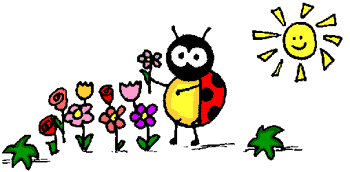 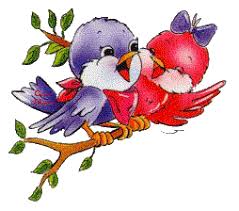 